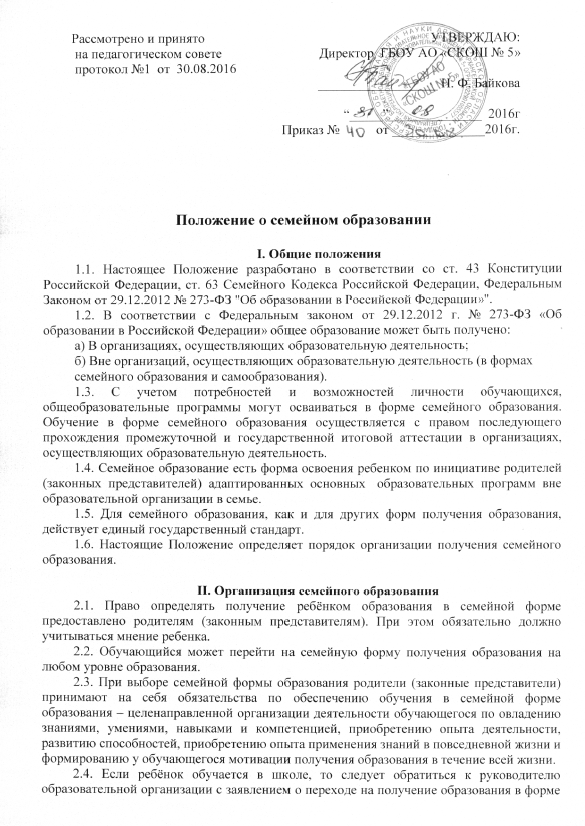 семейного образования. При этом обучающийся отчисляется из образовательной организации.2.5. Родители (законные представители) несовершеннолетнего обучающегося о решении получать образование с учетом мнения ребенка в форме семейного должны проинформировать Отдел образования администрации района по месту проживания, которое ведет учет детей, имеющих право на получение образования каждого уровня.2.6. По решению родителей (законных представителей) обучающийся вправе на любом этапе обучения продолжить образование в любой иной форме, либо использовать право на сочетание форм получения образования и обучения. 2.7. Зачисление в образовательную организацию лица, находящегося на семейной форме образования для продолжения обучения в образовательной организации осуществляется в соответствии с Порядком приема в общеобразовательные учреждения, утвержденным приказом Минобрнауки России от 15.02.2012 №107.III. Организация и проведения аттестации обучающихся3.1. Лица, не имеющие образования, имеют право  пройти экстерном промежуточную и государственную итоговую аттестацию в образовательных организациях по имеющим государственную аккредитацию по адаптированным основным образовательным программам бесплатно.3.2. Экстерны – лица, зачисленные в образовательное учреждение для прохождения промежуточной и (или) государственной итоговой аттестации.3.3. Для прохождения промежуточной и (или) государственной итоговой аттестации в качестве экстерна руководителю образовательного учреждения подается заявление:-совершеннолетним гражданином лично или родителями (законными представителями) несовершеннолетнего гражданина по форме согласно Приложению № 1 к Положению.3.4. Вместе с заявлением предоставляются следующие документы: - оригинал документа, удостоверяющего личность совершеннолетнего гражданина, - оригинал документа, удостоверяющего личность родителя (законного представителя) несовершеннолетнего гражданина, - оригинал свидетельства о рождении ребенка, либо заверенную в установленном порядке копию документа, подтверждающего родство заявителя (или законность представления прав обучающегося для несовершеннолетнего экстерна), - личное дело (при отсутствии личного дела в образовательном учреждении оформляется личное дело на время прохождения аттестации); - документы (при их наличии), подтверждающие освоение по адаптированным основным образовательным программам программам (справка об обучении в образовательном учреждении, реализующей адаптированные основные образовательные программы, справка о промежуточной аттестации в образовательном учреждении.3.5. Руководителем образовательного учреждения издается приказ о зачислении экстерна в образовательное учреждение для прохождения аттестации, в котором устанавливаются сроки и формы промежуточной аттестации по форме согласно Приложению №2 к Положению. Копия распорядительного акта хранится в личном деле экстерна. 3.6. Неудовлетворительные результаты промежуточной аттестации по одному или нескольким учебным предметам, курсам, дисциплинам (модулям) образовательной программы или непрохождение промежуточной аттестации в сроки, определенные распорядительным актом образовательного учреждения, при отсутствии уважительных причин признаются академической задолженностью. 3.7. Родители (законные представители) несовершеннолетнего экстерна обязаны создать условия для ликвидации академической задолженности и обеспечить контроль за своевременностью ее ликвидации. 3.8. Экстерны, имеющие академическую задолженность, вправе пройти промежуточную аттестацию по соответствующим учебному предмету, курсу, дисциплине (модулю) не более двух раз в сроки, определяемые образовательной организацией, в пределах одного года с момента образования академической задолженности. В указанный период не включаются время болезни экстерна.3.9. Промежуточная и государственная итоговая аттестация могут проводиться в течение одного учебного года, но не должны совпадать по срокам. 3.10. Результаты промежуточной аттестации экстернов отражаются в протоколах. 3.11. Государственная итоговая аттестация экстернов проводится в соответствии с положением о государственной итоговой аттестации по  адаптированным основным образовательным программам3.12. Экстерны, не прошедшие государственную итоговую аттестацию или получившие на государственной итоговой аттестации неудовлетворительные результаты, вправе пройти государственную итоговую аттестацию в сроки, определяемые порядком проведения государственной итоговой аттестации по адаптированным основным образовательным программам.3.13. Экстернам, прошедшим промежуточную аттестацию и не проходившим государственную итоговую аттестацию, выдается справка о промежуточной аттестации по форме согласно Приложению № 3 к Положению. 3.14. Экстернам, прошедшим государственную итоговую аттестацию, выдается документ государственного образца об обучении в образовательном учреждении, в котором проводилась государственная итоговая аттестация.3.15. Родители (законные представители) обучающихся, получающих общее образование в указанных формах, заключают договор с образовательной организацией об организации и проведении промежуточной и (или) государственной итоговой аттестации обучающегося.IV. Права обучающихся, получающих образование в семейной форме и самообразования4.1. При прохождении промежуточной и (или) государственной итоговой аттестации обучающиеся, получающие общее образование в указанных формах, пользуются академическими правами обучающихся по соответствующей образовательной программе.Обучающиеся имеют право получать необходимые консультации (в пределах 2 учебных часов по каждому учебному предмету, по которому он проходит аттестацию).4.2. Обучающиеся должны быть обеспечены учебниками и учебными пособиями из фондов библиотеки образовательной организации, в которой обучающийся проходит промежуточную и (или) государственную итоговую аттестацию бесплатно.4.3. Обучающиеся обладают всеми академическими правами, предоставленными обучающимся. Наравне с другими обучающимися имеют право на развитие своих творческих способностей и интересов, включая участие в конкурсах, выставках, смотрах, физкультурных мероприятиях, спортивных соревнованиях и других массовых мероприятиях. Приложение 1Форма заявления гражданина или его родителей (законных представителей) на зачисление в образовательную организацию
для прохождения промежуточной и (или) государственной итоговой аттестации экстерномРуководителю ____________________________________(наименование образовательной организации)_________________________________________________(фамилия и инициалы руководителя образовательной организации)от ______________________________________________(фамилия, имя, отчество полностью)Место регистрации (адрес) __________________________________________________________________________Сведения о документе, подтверждающем статус законного представителя (№, серия, дата выдачи, кем выдан) _________________________________________________телефон __________________________________________Заявление.Прошу зачислить меня (моего(ю) сына(дочь)) _______________________________ _____________________________________________________________________________, (ФИО полностью)для прохождения промежуточной и (или) государственной итоговой аттестации за курс ____ класса (по предмету(ам) ____________________________________) с ____________ по ___________________ 201__/201__ учебного года на время прохождения промежуточной и (или) государственной итоговой аттестации.Прошу разрешить мне / моему(ей) сыну(дочери):- посещать занятия (указать по каким предметам);(нужное подчеркнуть)С лицензией на осуществление образовательной деятельности, свидетельством 
о государственной аккредитации, Уставом ________________________________________, (наименование образовательной организации)образовательной программой образовательной организации, Порядком проведения промежуточной аттестации, Положением о порядке и формах проведения государственной итоговой аттестации ознакомлен(а).Дата__________________ Подпись__________________ Приложение 2ПРИКАЗ"____" ________ 201__ г. № _______________________________________(место составления приказа)О зачислении экстерна для прохождения промежуточной 
и (или) государственной итоговой аттестацииВ соответствии с частью 3 статьи 34 Федерального закона от 29.12.2012 № 273-ФЗ «Об образовании в Российской Федерации»ПРИКАЗЫВАЮ:1. Зачислить ______________________________________________________________ (Ф.И.О. экстерна)с "____" ________ 201__ г. по "____" ________ 201__ г. для прохождения промежуточной 
и (или) государственной итоговой аттестации за курс _____класса (по предмету(ам) ____________________________________________________________).2. Утвердить следующий график проведения промежуточной аттестации:3. Утвердить следующий график проведения консультаций по предметам:4. Заместителю руководителя по учебно-воспитательной работе ________________(ФИО заместителя)осуществлять контроль за своевременным проведением консультаций и проведением промежуточной аттестации педагогическими работниками, ведением журнала учета проведенных консультаций.6. Контроль за исполнением приказа возложить на заместителя директора 
по учебно-воспитательной работе _________________________________ .(ФИО заместителя директора)Руководитель образовательной организации _________ / ____________________Приложение 3СПРАВКАО ПРОМЕЖУТОЧНОЙ АТТЕСТАЦИИ _____________________________________________________________________________(фамилия, имя, отчество)в ____________________________________________________________________________(наименование общеобразовательной организации, адрес)_____________________________________________________________________________в __________ учебном году пройдена промежуточная аттестация_____________________ __________________________ в _________ класс.(Ф.И.О. обучающегося) (продолжит обучение, переведен)Руководитель образовательной организации _________ / ____________________МП"__" ________________ г.Договор № _____об организации и проведении промежуточной и (или) государственной итоговой аттестации обучающегося, получающего общее образование в форме семейного образования или самообразования «___»_____________20__г.Государственное  бюджетное общеобразовательное учреждение Архангельской области «Специальная (коррекционная) общеобразовательная школа № 5» (ГБОУ АО «СКОШ № 5»), именуемое в дальнейшем «Учреждение», в лице директора Байковой Надежды Федоровны,действующей на основании «Устава», с одной стороны, и законный представитель (родитель, опекун, усыновитель)____________________________________(фамилия, имя, отчество законного представителя)___________________________,именуемый в дальнейшем Представитель, обучающегося_____________________________________________________________________________, (фамилия, имя, отчество обучающегося)именуемый в дальнейшем Обучающийся, в интересах обучающегося в соответствии со ст. 17 Федерального закона от 29.12.2012 г. № 273 – ФЗ «Об образовании в Российской Федерации» заключили настоящий договор о нижеследующем:1. Предмет договора1.1. Предметом настоящего договора является организация и проведение промежуточной и (или) государственной итоговой аттестации Обучающегося.2. Обязанности сторон2.Учреждение:- организует и проводит промежуточную аттестацию Обучающегося в стандартизированной форме в период с «____» ______ 201__ г. по «____»______ 201__ г.- организует промежуточную и итоговую аттестацию Обучающегося за курс ____ класса в соответствии с действующими федеральными нормативными правовыми актами в сфере образования;- выдаёт Обучающемуся документ государственного образца (аттестат) при условии выполнения им требований федеральных государственных образовательных стандартов общего образования соответствующего уровня;- информирует МУ «Отдел образования» о рассмотрении вопроса продолжения получения образования Обучающимся в образовательной организации по месту жительства в случае расторжения настоящего договора.2.2. Представитель:- обеспечивает прохождение промежуточной и итоговой аттестации Обучающегося.- несет персональную ответственность за освоение Обучающимся общеобразовательных программ в рамках федеральных образовательных стандартов общего образования.- обеспечивает освоения образовательной программы вне организаций за свой счет.3. Ответственность сторон3.1. Учреждение несёт ответственность за качество проведения промежуточной и государственной итоговой аттестации Обучающегося.3.2. Представитель несет ответственность за освоение Обучающимся общеобразовательных программ в рамках федеральных государственных образовательных стандартов общего образования.4. Срок действия договора4.1. Настоящий договор вступает в силу с момента его подписания сторонами и действует с __________________201__ г. по ________________ 201__ г.Договор может быть продлён, изменён, дополнен по соглашению сторон.5. Порядок расторжения договора5.1. Настоящий договор расторгается:- при ликвидации или реорганизации Учреждения; обязательства по данному договору не переходят к правопреемнику; Представитель заключает с правопреемником новый договор в установленном порядке;- при изменении формы получения общего образования Обучающимся по заявлению Представителя;- при подтверждении результатами промежуточной и (или) государственной итоговой аттестации не усвоения Обучающимся общеобразовательных программ. 5.2. Настоящий договор расторгается в одностороннем порядке:5.2.1. Учреждением в случае неисполнения или ненадлежащего исполнения Представителем обязательств по настоящему договору.5.2.2. Представителем по его желанию, оформленному в виде заявления на имя руководителя Учреждения.6. Заключительная часть6.1. Настоящий договор составлен на 2-х листах и в 2-х экземплярах по одному для каждой из сторон. Один экземпляр хранится в Учреждении, другой - у Представителя. Оба экземпляра имеют одинаковую (равную) юридическую силу.6.2. Юридические адреса и подписи сторон:ПредметыФорма проведения промежуточной аттестацииСроки проведения промежуточной аттестацииПредметыСроки проведения консультацийСроки проведения консультацийПредметы1 консультация2 консультация№п/пНаименование учебныхпредметовЧетверть, полугодие, класс, полный курс предметаОтметка1. 2. 3. 4. 5. 6. 7. 8. 9. 10. 11. 12. 